Geometry	U 1-1 Can You Draw These?		Put all work and responses on another paper.Try to draw each of the following designs by using a pencil, a ruler, a compass, and any other tool you might have. Do not simply trace each design.1]							2]				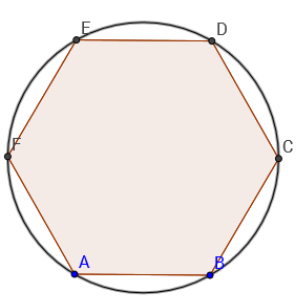 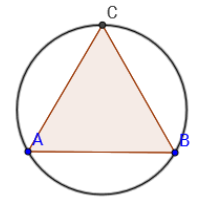 3]							4] *Challenge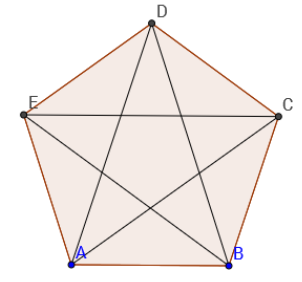 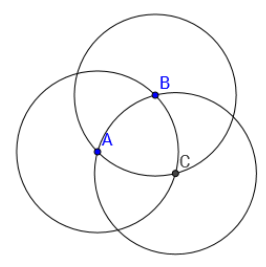 